Министерство образования Московской области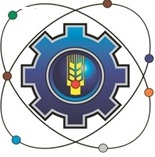 Государственное бюджетное профессиональное образовательное учреждение Московской области «Щелковский колледж»(ГБПОУ МО «Щелковский колледж»)РАБОЧАЯ ПРОГРАММАпроизводственной практики ПП.01 профессионального модуля ПМ.01 Выполнение столярных работ    основной профессиональной образовательной программы по профессии среднего профессионального образования08.01.24 Мастер столярно-плотничных, паркетных и стекольных работ2018 г.Программа производственной практики УП.01 профессионального модуля ПМ.01 «Выполнение столярных работ» разработана на основе Федерального государственного образовательного стандарта среднего профессионального образования по профессии 08.01.24 Мастер столярно-плотничных, паркетных и стекольных работ от 9 декабря 2016г. № 1546, (зарегистрирован Министерством юстиции Российской Федерации 26.12.16 №44943)Организация-разработчик:Государственное бюджетное профессиональное образовательное учреждение Московской области «Щелковский колледж» (ГБПОУ МО «Щелковский колледж»)Разработчики:Группа преподавателей и методистов ГБПОУ МО «Щелковский колледж»РАССМОТРЕНАпредметной (цикловой)комиссией Техника и технология строительства от «28» августа 2018г.протокол № 1Председатель ПЦК______________ Л.Ю. НемоваСОГЛАСОВАНОПредставитель работодателя:_________________________наименование предприятия____________________________подпись               ФИО«____» _____________20___ г.		МП       СОДЕРЖАНИЕ1. Общая характеристика программы производственной практики1.1. Область применения программыРабочая программа производственной практики является частью основной профессиональной образовательной программы в соответствии с ФГОС СПО 08.01.24 «Мастер столярно-плотничных, паркетных и стекольных работ» укрупненная группа направлений подготовки 08.00.00 Техника и технология строительства, разработана с учетом требований технических описаний WorldSkills Russi.1.2. Цель и планируемые результаты освоения производственной практикиВ результате прохождения   производственной   практики студент должен освоить основной вид деятельности «Выполнение столярных работ» и соответствующие ему профессиональные компетенции и общие компетенции:Спецификация ПК/ разделов производственной  практикиВД 1. «Выполнение столярных работ»Спецификация 1.1.Спецификация 1.2.Спецификация 1.3.Спецификация 1.4.Спецификация 1.5.Спецификация 1.6.Спецификация 1.7.1.3. Количество часов, отводимое на освоение производственной практикиТрудоемкость производственной практики ПП.01. в рамках освоения профессионального модуля ПМ.01 «Выполнение столярных работ» составляет 72 часа.Сроки проведения производственной практики ПП.01 профессионального модуля ПМ.01 определяются рабочим учебным планом по профессии 08.01.24 «Мастер столярно-плотничных, паркетных и стекольных работ» и графиком учебного процесса. Практика проводится на 2 курсе, в 4 семестре.Производственная практика проводится концентрированно (после завершения теоретического обучения и учебной практики).2. СТРУКТУРА И СОДЕРЖАНИЕ ПРОИЗВОДСТВЕННОЙ ПРАКТИКИ2.1. Структура производственной практики2.2. Тематический план и содержание производственной практики (УП).  УСЛОВИЯ РЕАЛИЗАЦИИ ПРОГРАММЫ  3.1. Материально-техническое обеспечениеРеализация программы предполагает наличие лаборатории строительных материалов,  столярной мастерской.Оборудование мастерской и рабочих мест мастерской: Верстаки столярные, наборы ручного столярного инструмента (по количеству рабочих мест) основные деревообрабатывающие станки. Средства индивидуальной защиты.Инструменты и приспособления: Для пиления1.	Ножовка широкая2.	Ножовка с обушком3.	Ножовка наградка4.	Ножовка узкая5.	Лучковая пилаДля строгания1.	Шерхебель2.	Рубанок3.	Фуганок4.	Галтель5.	Штап6.	Фальцгебель7.	Зензубель8.	КалевкаДля долбления1.	Долота столярные2.	Стамески плоские3.	Стамески полукруглыеДля сверления1.	Коловорот2.	Бурав3.	Перовое сверло4.	Центровое сверло5.	Винтовое сверло6.	Спиральное сверлоВспомогательный инструмент1.	Молоток2.	Киянка3.	Шаблоны4.	Струбцины5.	Стусло6.	Клинья7.	Заточные камни8.	Напильник трехгранный9.	Рашпиль10.	Приспособление для заточки стамесок и ножей рубанковЭлектрифицированный инструмент1.	Электрорубанок2.	Электрофуганок3.	Ручная циркулярная пила4.	Электролобзик5.	Дрель6.	Перфоратор7.	Шлифовальные машины8.	Пила торцовочная9.	Многофункциональные машины10.	Пылесос11.	Шуруповерт12.	Фрезерная машинаСтанки1.	Круглопильный станок2.	Фуговальный станок3.	Рейсмусовый станок4.	Ленточнопильный станок5.	Фрезерный станок6.	Сверлильный станок7.	Шлифовальный станокПриспособления, принадлежности, инвентарьШкаф для хранения инструментовСтеллажи для хранения материаловШкаф для спецодежды обучающихся, спецодежда.Перечень средств обучения учебно-производственной столярной мастерскойОборудование лаборатории и рабочих мест лаборатории строительных материалов:- комплект лабораторных столов (учебных);- набор измерительных инструментов;- образцы древесных материалов.Оборудование и технологическое оснащение рабочих мест: - рабочие места, - электрифицированный инструмент;- заготовки, материалы для выполнения паркетных работ.3.2. Информационное обеспечение обученияДоступ к информационным и библиографическим ресурсам в сети Интернет для каждого обучающегося инвалида или обучающегося с ограниченными возможностями здоровья обеспечен предоставлением ему не менее чем одного учебного, методического печатного и/или электронного издания по адаптированной программе в формах, адаптированных к ограничениям их здоровья (включая электронные базы периодических изданий).Учебники:Степанов Б.А., Технология плотничных, столярных, стекольных и паркетных работ: Учебник для нач. проф. образования/.5-е изд., – М.: Издательский центр «Академия», 2013.Учебные и справочные пособия: Ивилян И.А., Кидалова Л.М. Технология плотничных, столярных, стекольных и паркетных работ: Практикум. Уч. пособие/2-е изд.,  – М.: Издательский центр «Академия», 2014.Клюев Г.И. Столяр (базовый уровень): учебное пособие / Г.И.Клюев.  – М.: Академия, 2014.Шульженко Н.А., Шульженко С.Н., Извольский В. В. Технология и организация строительства: учебное пособие. – М.: Академия, 2010.Интернет-ресурсы:http://wearefeelgood.ru/liba/eBook-3-55.html Охрана труда в строительствеhttp://www.construction-technology.ru/ Технология и организация строительных работhttp://www.skonline.ru/doc/681.htmlСНиП 3.01.01-85 Организация строительного производстваhttp://worldbooks.org.ua/ekonomika/557-osnovy-yekonomiki-dobson-s-polfreman-s-uchebnoe.html Основы экономикиhttp://www.economy-bases.ru/ Экономика.  Электронный учебникwww.construction-technology.ru  Технология и организация строительных работ4.КОНТРОЛЬ И ОЦЕНКА РЕЗУЛЬТАТОВ ОСВОЕНИЯ     ПРОИЗВОДСТВЕННОЙ ПРАКТИКИУТВЕРЖДАЮРуководитель ОСП _______________ С.В. Гаврилов   подпись  «29»августа 2018 г.1. ОБЩАЯ ХАРАКТЕРИСТИКА ПРОГРАММЫ ПРОИЗВОДСТВЕННОЙ ПРАКТИКИ                                                                                                                         4                                                   2. СТРУКТУРА И СОДЕРЖАНИЕ ПРОИЗВОДСТВЕННОЙ ПРАКТИКИ                                                                                                                                                  173.  УСЛОВИЯ РЕАЛИЗАЦИИ ПРОГРАММЫ                                                               194. КОНТРОЛЬ И ОЦЕНКА РЕЗУЛЬТАТОВ ОСВОЕНИЯ ПРОИЗВОДСТВЕННОЙ    ПРАКТИКИ                                                                                                                    22                                                                                                                             КодНаименование общих компетенцийОК .01Выбирать способы решения задач профессиональной деятельности, применительно к различным контекстамОК. 02Осуществлять поиск, анализ и интерпретацию информации, необходимой для выполнения задач профессиональной деятельностиОК. 03Планировать и реализовывать собственное профессиональное и личностное развитиеОК. 04Работать в коллективе и команде, эффективно взаимодействовать с коллегами, руководством, клиентамиОК. 05Осуществлять устную и письменную коммуникацию на государственном языке с учетом особенностей социального и культурного контекстаОК.06Проявлять гражданско-патриотическую позицию, демонстрировать осознанное поведение на основе общечеловеческих ценностейОК. 07Содействовать сохранению окружающей среды, ресурсосбережению, эффективно действовать в чрезвычайных ситуацияхОК. 08Использовать средства физической культуры для сохранения и укрепления здоровья в процессе профессиональной деятельности и поддержание необходимого уровня физической подготовленностиОК. 09Использовать информационные технологии в профессиональной деятельностиОК. 10Пользоваться профессиональной документацией на государственном и иностранном языкеОК. 11Планировать предпринимательскую деятельность в профессиональной сфереКодНаименование профессиональных компетенцийПК 1.1.Организовывать рабочее место в соответствии с требованиями охраны труда  и тех6ники безопасностиПК 1.2.Выполнять подготовительные работыПК 1.3.Изготавливать простые столярные тяги и заготовки столярных изделийПК 1.4. Изготавливать столярные изделия различной сложности из предусмотренного техническим заданием материала, в соответствии с установленной нормой расхода, чертежом и требованием к качествуПК 1.5.Подготавливать поверхности столярного изделия к отделке в соответствии с требованиями к внешнему виду изделияПК 1.6.Проводить монтаж столярных изделий в соответствии с проектным положениемПК 1.7.Производить ремонт столярных изделийПК 1.1. Организовывать рабочее место в соответствии с требованиями охраны труда и техники безопасностиПК 1.1. Организовывать рабочее место в соответствии с требованиями охраны труда и техники безопасностиПК 1.1. Организовывать рабочее место в соответствии с требованиями охраны труда и техники безопасностиДействия УменияЗнанияПодготовка инструментов, материалов, оборудования, СИЗ к использованию в соответствии с требованиями стандартов рабочего места и охраны трудаУметь визуально определять исправность средств индивидуальной защиты; безопасно пользоваться различными видами СИЗ;визуально и инструментально определять исправность и функциональность инструментов, оборудования;подбирать материалы требуемого качества и количества в соответствии с технической документациейЗнать требования охраны труда при использовании СИЗ, инструментов и оборудования, материалов, применяемых при выполне6нии столярных работ;возможные риски при использовании неисправных СИЗ или при работе без СИЗ; виды и назначение инструмента, оборудования, материалов, используемых при выполнении столярных работ, признаки неисправностей оборудования, инструмента и материалов; способы проверки функциональности инструмента; требования к качеству материалов, используемых при выполнении столярных работ;назначение и принцип действия контрольно-измерительных приборов, правила применения универсальных и специальных приспособлений и контрольно-измерительного инструментаПК 1.2. Выполнять подготовительные работыПК 1.2. Выполнять подготовительные работыПК 1.2. Выполнять подготовительные работыДействияУменияЗнанияПодготовка СИЗ;заточка и наладка инструмента;подбор материала в соответствии с требованиями технической документации;подготовка оборудования к использованию в соответствии с требованиями стандартов рабочего места и охраны трудаВизуально определять исправность средств индивидуальной защиты;безопасно пользоваться различными видами СИЗ;визуально и инструментально определять исправность и функциональность инструментов;оборудования, подбирать материалы требуемого качества и количества в соответствии с технической документацией;контролировать и анализировать эффективность использования рабочего времениТребования охраны труда при использовании СИЗ, инструментов и оборудования, применяемых при выполнении столярных работ;виды и назначение инструмента, оборудования, материалов, используемых при выполнении столярных работ;признаки неисправностей оборудования, инструмента и материалов;способы проверки функциональности инструмента, требования к качеству материалов, используемых при выполнении столярных работ;типовые технологические карты на выполнение столярных работ, правила чтения чертежейПК 1.3. Изготавливать простые столярные тяги и заготовки столярных изделийПК 1.3. Изготавливать простые столярные тяги и заготовки столярных изделийПК 1.3. Изготавливать простые столярные тяги и заготовки столярных изделийДействияУменияЗнанияПодбор пиломатериалов в соответствии с требованиями  технической документации, осуществление разметки пиломатериалов, их пиления, строгания, фрезерования, шлифованияЧитать чертежи;подбирать материал в соответствии с требованиями технической документации;изготавливать плинтуса, поручни, наличники, ступени, подоконники, раскладки и заготовки для столярных изделий;пользоваться круглопильным, фуговальным, фрезерным, рейсмусовым и шлифовальным станками, применять  средства индивидуальной защитытехнологию изготовления столярных тяг и заготовок столярных изделий;конструктивные особенности столярных тяг и заготовок столярных изделий;свойства пиломатериалов;устройство и правила эксплуатации станков и оборудования, правила охраны труда при работе на  станках  и с  оборудованиемПК 1.4. Изготавливать столярные изделия различной сложности из предусмотренного техническим зданием материала, в соответствии с установленной нормой расхода, чертежом и требованиям к качествуПК 1.4. Изготавливать столярные изделия различной сложности из предусмотренного техническим зданием материала, в соответствии с установленной нормой расхода, чертежом и требованиям к качествуПК 1.4. Изготавливать столярные изделия различной сложности из предусмотренного техническим зданием материала, в соответствии с установленной нормой расхода, чертежом и требованиям к качествуДействияУменияЗнанияОпределение видов работ для изготовления столярных изделий различной сложности на основе чертежей и технической документации; Проведение расчета расхода пиломатериалов;подбор пиломатериала для изготовления определенного вида изделий в соответствии с техническим заданием;Оценка качества выполняемых работ.Читать чертежи;Визуально и инструментально определять исправность инструментов, оборудования;проверять функциональность инструмента;подбирать материалы требуемого качества и количества в соответствии с технологическим процессом и сменным заданием/нарядом;выполнять вспомогательные чертежи сложных и особо сложных изделий;производить подготовку поверхностей к отделке;определять расход пиломатериалов;выполнять столярную обработку при изготовлении столярных изделий;определять качество изготовленного столярного изделия;визуально определять исправность средств индивидуальной защиты;безопасно пользоваться различными видами СИЗТребования охраны труда при использовании СИЗ, Инструментов и оборудования, применяемых для выполнения столярных работ; Возможные риски при использовании неисправных СИЗ или при работе без СИЗ;виды и назначение инструмента, станков, оборудования и материалов, используемых при выполнении столярных работ;способы проверки функциональности инструмента;требования к качеству материалов;правила выполнения чертежей;основные виды чертежей, технология изготовления столярных изделий различной сложности, основные виды материалов, нормы расхода пиломатериалов и порядок расчета их расхода, требования к точности изготовления и качеству поверхности столярных изделийПК 1.5. Подготавливать поверхности столярного изделия к отделке в соответствии с требованиями к внешнему виду изделияПК 1.5. Подготавливать поверхности столярного изделия к отделке в соответствии с требованиями к внешнему виду изделияПК 1.5. Подготавливать поверхности столярного изделия к отделке в соответствии с требованиями к внешнему виду изделияДействияУменияЗнанияПодготовка инструментов, материалов, оборудования и СИЗ к использованию в соответствии с требованиями стандартов рабочего места и охраны труда;Выполнение операций по подготовки столярного изделия к отделке: заделка сучков и трещин, вклеивание шпона, удаление грязи, зачистка поверхности, шпатлевание, шлифованиеВизуально и инструментально определять исправность инструментов, оборудования;проверять функциональность инструмента;подбирать материалы для подготовки поверхности изделия к отделке требуемого качества и количества в соответствии технологическому процессу, визуально определять исправность средств;индивидуальной защиты;безопасно пользоваться различными видами СИЗ; высверливать и заделывать сучки и трещины;подбирать соответствующий материал, удалять грязь, вклеивать шпон, зачищать шлифтиком, циклевать, шпатлевать, шлифовать поверхностьТребования охраны труда при использовании СИЗ, инструментов и оборудования, применяемых для подготовки поверхности к отделке;технологическую последовательность работ при подготовке к отделке столярных изделий;возможные риски при использовании неисправных СИЗ или при работе без СИЗ;виды и назначение инструмента, оборудования, материалов, используемых при подготовке поверхности столярного изделия к отделкеПК 1.6. Производить монтаж столярных изделий в соответствии с проектным положениемПК 1.6. Производить монтаж столярных изделий в соответствии с проектным положениемПК 1.6. Производить монтаж столярных изделий в соответствии с проектным положениемДействияУменияЗнанияПодготовка инструментов, материалов для монтажа столярных изделий, оборудования и СИЗ к использованию в соответствии с требованиями стандартов рабочего места и охраны труда;установка дверных и оконных блоков, установка столярных перегородок, установка панелей, тамбуров, установка встроенных шкафов;обивка стен и потолка современными панелями;установка наличников, подоконников, плинтусов;установка петель, ручек, крючков, замков и другой фурнитурыВизуально и инструментально определять исправность инструментов, оборудования;проверять функциональность инструмента;подбирать материалы требуемого качества и количества в соответствии технологическому процессу;визуально определять исправность средств индивидуальной защиты;безопасно пользоваться различными видами СИЗ; устанавливать оконные и дверные блоки;устанавливать столярные перегородки;устанавливать панели, тамбуры;устанавливать встроенные шкафы;обивать стены и потолок современными панелями; устанавливать фурнитуру.Требования охраны труда при использовании СИЗ, инструментов и оборудования, применяемых для монтажа столярных изделий;возможные риски при использовании неисправных СИЗ или при работе без СИЗ;виды и назначение инструмента, оборудования, материалов, используемых при монтаже столярных изделий;технологию монтажных работ, способы установки столярных изделийПК 1.7. Производить ремонт столярных изделийПК 1.7. Производить ремонт столярных изделийПК 1.7. Производить ремонт столярных изделийПК 1.7. Производить ремонт столярных изделийПК 1.7. Производить ремонт столярных изделийПК 1.7. Производить ремонт столярных изделийПК 1.7. Производить ремонт столярных изделийДействияДействияУменияУменияЗнанияЗнанияЗнанияПодготовка инструментов, материалов, оборудования и  СИЗ  к использованию в соответствии с требованиями стандартов рабочего места и охраны труда;выявление дефектов, подбор материалов, замена деталей, выполнение вставок однородной породы, склеивание древесины, подготовка к отделке, отделкаПодготовка инструментов, материалов, оборудования и  СИЗ  к использованию в соответствии с требованиями стандартов рабочего места и охраны труда;выявление дефектов, подбор материалов, замена деталей, выполнение вставок однородной породы, склеивание древесины, подготовка к отделке, отделкаВыявлять дефекты;подбирать оценивать состояние рабочего места на соответствие требованиям охраны труда и заданию на выполнение работ по ремонту столярных изделий;читать чертежи;подбирать инструмент согласно технологическому процессу; выполнять расчет необходимых материалов и оборудования при ремонте столярных изделий;выполнять мелкий, средний и крупный ремонт, подбирать материал для ремонта;наращивать древесину, заменять поврежденные участкиВыявлять дефекты;подбирать оценивать состояние рабочего места на соответствие требованиям охраны труда и заданию на выполнение работ по ремонту столярных изделий;читать чертежи;подбирать инструмент согласно технологическому процессу; выполнять расчет необходимых материалов и оборудования при ремонте столярных изделий;выполнять мелкий, средний и крупный ремонт, подбирать материал для ремонта;наращивать древесину, заменять поврежденные участкиТребования охраны труда при использовании СИЗ, инструментов и оборудования при использовании неисправных СИЗ или при работе без СИЗ;требования к качеству материалов, используемых при ремонте столярных изделий;технологический процесс выполнения ремонтных работ;основные виды ремонта, способы устранения дефектов, способы наращивания древесиныТребования охраны труда при использовании СИЗ, инструментов и оборудования при использовании неисправных СИЗ или при работе без СИЗ;требования к качеству материалов, используемых при ремонте столярных изделий;технологический процесс выполнения ремонтных работ;основные виды ремонта, способы устранения дефектов, способы наращивания древесиныТребования охраны труда при использовании СИЗ, инструментов и оборудования при использовании неисправных СИЗ или при работе без СИЗ;требования к качеству материалов, используемых при ремонте столярных изделий;технологический процесс выполнения ремонтных работ;основные виды ремонта, способы устранения дефектов, способы наращивания древесиныОК.01 Выбирать способы решения задач профессиональной деятельности, применительно к различным контекстамРаспознавание сложных проблемные ситуации в различных контекстах;проведение анализа сложных ситуаций при решении задач профессиональной деятельности;определение этапов решения задачи;определение потребности в информации;осуществление эффективного поиска;выделение всех возможных источников нужных ресурсов, в том числе неочевидных;разработка детального плана действий;оценка рисков на каждом шагу;оценка плюсов и минусов полученного результата, своего плана и его реализации;предлагает критерии оценки и рекомендации по улучшению планаРаспознавание сложных проблемные ситуации в различных контекстах;проведение анализа сложных ситуаций при решении задач профессиональной деятельности;определение этапов решения задачи;определение потребности в информации;осуществление эффективного поиска;выделение всех возможных источников нужных ресурсов, в том числе неочевидных;разработка детального плана действий;оценка рисков на каждом шагу;оценка плюсов и минусов полученного результата, своего плана и его реализации;предлагает критерии оценки и рекомендации по улучшению планаРаспознавать задачу и/или проблему в профессиональном и/или социальном контексте;анализировать задачу и/или проблему и выделять её составные части;правильно выявлять и эффективно искать информацию, необходимую для решения задачи и/или проблемы;составить план действия;определить необходимые ресурсы;владеть актуальными методами работы в профессиональной и смежных сферах;реализовать составленный план;оценивать результат и последствия своих действий (самостоятельно или с помощью наставника)Распознавать задачу и/или проблему в профессиональном и/или социальном контексте;анализировать задачу и/или проблему и выделять её составные части;правильно выявлять и эффективно искать информацию, необходимую для решения задачи и/или проблемы;составить план действия;определить необходимые ресурсы;владеть актуальными методами работы в профессиональной и смежных сферах;реализовать составленный план;оценивать результат и последствия своих действий (самостоятельно или с помощью наставника)Актуальный профессиональный и социальный контекст, в котором приходится работать и жить;основные источники информации и ресурсы для решения задач и проблем в профессиональном и/или социальном контексте;алгоритмы выполнения работ в профессиональной и смежных областях;методы работы в профессиональной и смежных сферах;структура плана для решения задач;порядок оценки результатов решения задач профессиональной деятельностиУМК, компьютерУМК, компьютерОК.2 Осуществлять поиск, анализ и интерпретацию информации, необходимой для выполнения задач профессиональной деятельностиПланирование информационного поиска из широкого набора источников, необходимого для выполнения профессиональных задач;проведение анализа полученной информации, выделяет в ней главные аспекты;структурировать отобранную информацию в соответствии с параметрами поиска;интерпретация полученной информации в контексте профессиональной деятельности Планирование информационного поиска из широкого набора источников, необходимого для выполнения профессиональных задач;проведение анализа полученной информации, выделяет в ней главные аспекты;структурировать отобранную информацию в соответствии с параметрами поиска;интерпретация полученной информации в контексте профессиональной деятельности Определять задачи поиска информации;определять необходимые источники информации;планировать процесс поиска;структурировать получаемую информацию;выделять наиболее значимое в перечне информации;оценивать практическую значимость результатов поиска;оформлять результаты поискаОпределять задачи поиска информации;определять необходимые источники информации;планировать процесс поиска;структурировать получаемую информацию;выделять наиболее значимое в перечне информации;оценивать практическую значимость результатов поиска;оформлять результаты поискаНоменклатура информационных источников, применяемых в профессиональной деятельности;приемы структурирования информации;формат оформления результатов поиска информацииУМК, плакаты,компьютерУМК, плакаты,компьютерОК 3.Планировать и реализовывать собственное профессиональное и личностное развитиеИспользование актуальной нормативно-правовой документацию по профессии (специальности);применение современной научной профессиональной терминологии;определение траектории профессионального  развития и самообразованияИспользование актуальной нормативно-правовой документацию по профессии (специальности);применение современной научной профессиональной терминологии;определение траектории профессионального  развития и самообразованияОпределять актуальность нормативно-правовой документации в профессиональной деятельности;выстраивать траектории профессионального и личностного развитияОпределять актуальность нормативно-правовой документации в профессиональной деятельности;выстраивать траектории профессионального и личностного развитияСодержание актуальной нормативно-правовой документации;современная научная и профессиональная терминология;возможные траектории профессионального развития  и самообразованияУМК, плакаты,компьютерУМК, плакаты,компьютерОК 4.Работать в коллективе и команде, эффективно взаимодействовать с коллегами, руководством, клиентамиУчастие в деловом общении для эффективного решения деловых задач;планирование профессиональной деятельностьУчастие в деловом общении для эффективного решения деловых задач;планирование профессиональной деятельностьОрганизовывать работу коллектива и команды;Взаимодействовать с коллегами, руководством, клиентамиОрганизовывать работу коллектива и команды;Взаимодействовать с коллегами, руководством, клиентамиПсихология коллектива;психология личности;основы проектной деятельностиУМК, плакаты,компьютерУМК, плакаты,компьютерОК 5.Осуществлять устную и письменную коммуникацию на государственном языке с учетом особенностей социального и культурного контекстаГрамотное устное и письменное изложение своих мыслей по профессиональной тематике на государственном языке;проявление толерантность в рабочем коллективеГрамотное устное и письменное изложение своих мыслей по профессиональной тематике на государственном языке;проявление толерантность в рабочем коллективеИзлагать свои мысли на государственном языке;оформлять документыИзлагать свои мысли на государственном языке;оформлять документыОсобенности социального и культурного контекста;правила оформления документовУМК, плакаты,компьютерУМК, плакаты,компьютерОК 06.Проявлять гражданско-патриотическую позицию, демонстрировать осознанное поведение на основе общечеловеческих ценностейПонимание значимости своей профессии;демонстрация поведения на основе общечеловеческих ценностейПонимание значимости своей профессии;демонстрация поведения на основе общечеловеческих ценностейОписывать значимость своей профессии;презентовать структуру профессиональной;деятельности по профессии (специальности)Описывать значимость своей профессии;презентовать структуру профессиональной;деятельности по профессии (специальности)Сущность гражданско-патриотической позиции;общечеловеческие ценности;правила поведения в ходе выполнения профессиональной деятельностиУМК, плакаты,компьютерУМК, плакаты,компьютерОК 07.Содействовать сохранению окружающей среды, ресурсосбережению, эффективно действовать в чрезвычайных ситуацияхСоблюдение правил экологической безопасности при ведении профессиональной деятельности;обеспечение ресурсосбережения на рабочем местеСоблюдение правил экологической безопасности при ведении профессиональной деятельности;обеспечение ресурсосбережения на рабочем местеСоблюдать нормы экологической безопасности;определять направления ресурсосбережения в рамках профессиональной деятельности по профессии (специальности)Соблюдать нормы экологической безопасности;определять направления ресурсосбережения в рамках профессиональной деятельности по профессии (специальности)Правила экологической безопасности при ведении профессиональной деятельности;основные ресурсы, задействованные в профессиональной деятельности;пути обеспечения ресурсосбереженияУМК, плакаты,компьютерУМК, плакаты,компьютерОК 08.Использовать средства физической культуры для сохранения и укрепления здоровья в процессе профессиональной деятельности и поддержание необходимого уровня физической подготовленностиСохранение и укрепление здоровья посредством использования средств физической культуры;поддержание уровня физической подготовленности для успешной реализации профессиональной деятельностиСохранение и укрепление здоровья посредством использования средств физической культуры;поддержание уровня физической подготовленности для успешной реализации профессиональной деятельностиИспользовать физкультурно-оздоровительную деятельность для укрепления здоровья, достижения жизненных и профессиональных целей;применять рациональные приемы двигательных функций в профессиональной деятельности;пользоваться средствами профилактики перенапряжения характерными для данной профессии (специальности)Использовать физкультурно-оздоровительную деятельность для укрепления здоровья, достижения жизненных и профессиональных целей;применять рациональные приемы двигательных функций в профессиональной деятельности;пользоваться средствами профилактики перенапряжения характерными для данной профессии (специальности)Роль физической культуры в общекультурном, профессиональном и социальном развитии человека;основы здорового образа жизни;условия профессиональной деятельности и зоны риска физического здоровья для профессии (специальности);средства профилактики перенапряженияУМК, плакаты,компьютерУМК, плакаты,компьютерОК 09.Использовать информационные технологии в профессиональной деятельностиПрименение средств информатизации и информационных технологий для реализации профессиональной деятельностиПрименение средств информатизации и информационных технологий для реализации профессиональной деятельностиПрименять средства информационных технологий для решения профессиональных задач;использовать современное программное обеспечениеПрименять средства информационных технологий для решения профессиональных задач;использовать современное программное обеспечениеСовременные средства и устройства информатизации;порядок их применения и программное обеспечение в профессиональной деятельностиУМК, плакаты,компьютерУМК, плакаты,компьютерОК10Пользоваться профессиональной документацией на государственном и иностранном языкеПрименение в профессиональной деятельности инструкций на государственном и иностранном языке;ведение общения на профессиональные темыПрименение в профессиональной деятельности инструкций на государственном и иностранном языке;ведение общения на профессиональные темыПонимать общий смысл четко произнесенных высказываний на известные темы (профессиональные и бытовые);понимать тексты на базовые профессиональные темы;участвовать в диалогах на знакомые общие и профессиональные темы;строить простые высказывания о себе и о своей профессиональной деятельности;кратко обосновывать и объяснить свои действия (текущие и планируемые);писать простые связные сообщения на знакомые или интересующие профессиональные темыПонимать общий смысл четко произнесенных высказываний на известные темы (профессиональные и бытовые);понимать тексты на базовые профессиональные темы;участвовать в диалогах на знакомые общие и профессиональные темы;строить простые высказывания о себе и о своей профессиональной деятельности;кратко обосновывать и объяснить свои действия (текущие и планируемые);писать простые связные сообщения на знакомые или интересующие профессиональные темыПравила построения простых и сложных предложений на профессиональные темы;основные общеупотребительные глаголы (бытовая и профессиональная лексика);лексический минимум, относящийся к описанию предметов, средств и процессов профессиональной деятельности;особенности произношенияправила чтения текстов профессиональной направленностиУМК, плакаты,компьютерУМК, плакаты,компьютерОК 11. Планировать предпринимательскую деятельность в профессиональной сфереОпределение инвестиционной привлекательности коммерческих идей в рамках профессиональной деятельности;составление бизнес- плана;презентация бизнес-идеи;определение источников финансирования;применение грамотных кредитных продуктов для открытия делаОпределение инвестиционной привлекательности коммерческих идей в рамках профессиональной деятельности;составление бизнес- плана;презентация бизнес-идеи;определение источников финансирования;применение грамотных кредитных продуктов для открытия делаВыявлять достоинства и недостатки коммерческой идеи;презентовать идеи открытия собственного дела в профессиональной деятельности;оформлять бизнес-план;рассчитывать размеры выплат по процентным ставкам кредитованияВыявлять достоинства и недостатки коммерческой идеи;презентовать идеи открытия собственного дела в профессиональной деятельности;оформлять бизнес-план;рассчитывать размеры выплат по процентным ставкам кредитованияОсновы предпринимательской деятельности;основы финансовой грамотности;правила разработки бизнес-планов;порядок выстраивания презентации;кредитные банковские продукты УМК, плакаты,компьютерУМК, плакаты,компьютерКоды профессиональных общих компетенцийНаименования разделов профессионального модуляВсего часов(макс. учебная нагрузка и практики)Объем времени, отведенный на освоение междисциплинарного курса (курсов)Объем времени, отведенный на освоение междисциплинарного курса (курсов)Объем времени, отведенный на освоение междисциплинарного курса (курсов)Объем времени, отведенный на освоение междисциплинарного курса (курсов)Объем времени, отведенный на освоение междисциплинарного курса (курсов)Объем времени, отведенный на освоение междисциплинарного курса (курсов)Объем времени, отведенный на освоение междисциплинарного курса (курсов)Объем времени, отведенный на освоение междисциплинарного курса (курсов)Объем времени, отведенный на освоение междисциплинарного курса (курсов)Практика Практика Коды профессиональных общих компетенцийНаименования разделов профессионального модуляВсего часов(макс. учебная нагрузка и практики)Обязательные аудиторные  учебные занятияОбязательные аудиторные  учебные занятияОбязательные аудиторные  учебные занятияОбязательные аудиторные  учебные занятияОбязательные аудиторные  учебные занятиявнеаудиторная (самостоятельная) учебная работа внеаудиторная (самостоятельная) учебная работа внеаудиторная (самостоятельная) учебная работа внеаудиторная (самостоятельная) учебная работа учебная,часовпроизводственная часов(если предусмотрена рассредоточенная практика)Коды профессиональных общих компетенцийНаименования разделов профессионального модуляВсего часов(макс. учебная нагрузка и практики)всего,часовв т.ч. лабораторные работы и практические занятия, часовв т.ч. лабораторные работы и практические занятия, часовв т.ч., курсовая проект (работа,часовв т.ч., курсовая проект (работа,часоввсего,часоввсего,часовв т.ч., курсовой проект (работа),часовв т.ч., курсовой проект (работа),часовучебная,часовпроизводственная часов(если предусмотрена рассредоточенная практика)123455667788910ПК1.1.- 1.7 ОК 01-11Производственная практика108108108108Наименование тем профессионального модуля (ПМ), междисциплинарных курсов (МДК) Содержание производственной практикиОбъем часов123Тема 1.1. Ручная обработка древесины Содержание20Тема 1.1. Ручная обработка древесины 1.Организация рабочего места,  безопасность труда при ручной обработке древесины4Тема 1.1. Ручная обработка древесины 2. Требования безопасности труда в учебных мастерских и на рабочих местах4Тема 1.1. Ручная обработка древесины 3.Приготовление столярного клея, шпатлёвок4Тема 1.1. Ручная обработка древесины 4. Выполнить основные разрезы древесины, зарисовать их  и выполнить описание выбранной породы древесины. 	4Тема 1.1. Ручная обработка древесины 5. Приемы заточки ручных пил, ножей рубанков, стамески, долота, ножей фуганков, шерхебеля,4Тема 1.2. Механизированная обработка древесиныСодержание16Тема 1.2. Механизированная обработка древесины1.Правила и особенности эксплуатации  круглопильного станка4Тема 1.2. Механизированная обработка древесины2.Правила и особенности эксплуатации фуговального станка4Тема 1.2. Механизированная обработка древесины3.Правила и особенности эксплуатации рейсмусового станка4Тема 1.2. Механизированная обработка древесины4.Правила и особенности эксплуатации электродрелью4Тема 1.3. Элементы столярных изделий, соединения элементов деревянных деталей и конструкцийСодержание4    Тема 1.3. Элементы столярных изделий, соединения элементов деревянных деталей и конструкций1.Технологический процесс  склеивания4Тема 1.4. Раскрой древесных, облицовочных и плиточных материаловСодержание4Тема 1.4. Раскрой древесных, облицовочных и плиточных материалов1.Раскрой древесных, плиточных и листовых материалов на заготовки2Тема 1.4. Раскрой древесных, облицовочных и плиточных материалов2. Изготовление заготовок2Тема 1.5. Изготовление современных оконных и дверных блоковСодержание20Тема 1.5. Изготовление современных оконных и дверных блоков1.Изготовление макета оконного блока со спаренным переплетом4Тема 1.5. Изготовление современных оконных и дверных блоков2.Изготовление макета оконного блока с раздельным переплетом4Тема 1.5. Изготовление современных оконных и дверных блоков3.Изготовление макета дверного блока щитовой конструкции4Тема 1.5. Изготовление современных оконных и дверных блоков4.Изготовление макета дверного блока рамочной конструкции4Тема 1.5. Изготовление современных оконных и дверных блоков5.Изготовление макета оконного блока со спаренным переплетом4Тема 1.6. Ремонт столярных изделийСодержание20Тема 1.6. Ремонт столярных изделий1.Ремонт шиповых соединений с заменой детали4Тема 1.6. Ремонт столярных изделий2.Ремонт шиповых соединений без замены детали4Тема 1.6. Ремонт столярных изделий3.Ремонт дверного полотна4Тема 1.6. Ремонт столярных изделий4.Ремонт дверной коробки4Тема 1.6. Ремонт столярных изделий5.Ремонт оконного блока4Тема 1.7. Столярно-монтажные работы Содержание24Тема 1.7. Столярно-монтажные работы 1.Монтаж оконного блока4Тема 1.7. Столярно-монтажные работы 2.Монтаж дверного блока4Тема 1.7. Столярно-монтажные работы 3.Монтаж панелей и перегородок4Тема 1.7. Столярно-монтажные работы 4.Врезка петель4Тема 1.7. Столярно-монтажные работы 5.Врезка замков4Тема 1.7. Столярно-монтажные работы 6.Установка оконной фурнитуры4ВсегоВсего108Барабанщиков Ю.Г. Строительные материалы и изделия: учебник для студ. сред. проф. образования. - М.: Издательский центр «Академия», 2013. Безкоровайная, Г.Т. , Соколова Н.И., Койранская Е.А.,  Лаврик Г.В. PlanetofEnglish. Учебник английского языка для учреждений НПО и СПО (+ АУДИО) – М: Академия, 2012.Гусарова Е.А. Митина Т.В., Полежаев Ю.О., под ред. Полежаева Ю.О. Строительное черчение: учебник – М. «Академия», 2012..Куликов О.Н., Ролин Е.И. Охрана труда в строительстве : учебник для нач. проф. образования/. 5-еизд., перераб. и доп. – М: издательский центр «Академия», 2010.Соколов Г.К. Технология и организация строительства: учебник / Г.К.Соколов. – М.: Академия, 2014.Профессиональные и общие компетенции, формируемые в рамках модуляОцениваемые знания и умения, действияМетоды оценкиКритерии оценкиПК 1.1 Организовывать рабочее место в соответствии с требованиями охраны труда  и тех6ники безопасностиЗнать требования охраны труда при использовании СИЗ, инструментов и оборудования, материалов, применяемых при выполне6нии столярных работ;возможные риски при использовании неисправных СИЗ или при работе без СИЗ; виды и назначение инструмента, оборудования, материалов, используемых при выполнении столярных работ, признаки неисправностей оборудования, инструмента и материалов; способы проверки функциональности инструмента; требования к качеству материалов, используемых при выполнении столярных работ;назначение и принцип действия контрольно-измерительных приборов, правила применения универсальных и специальных приспособлений и контрольно-измерительного инструментаВиды работ на практикеЭкспертное наблюдениеПК 1.1 Организовывать рабочее место в соответствии с требованиями охраны труда  и тех6ники безопасностиУметь визуально определять исправность средств индивидуальной защиты; безопасно пользоваться различными видами СИЗ;визуально и инструментально определять исправность и функциональность инструментов, оборудования;подбирать материалы требуемого качества и количества в соответствии с технической документациейВиды работ на практикеЭкспертное наблюдениеПК 1.1 Организовывать рабочее место в соответствии с требованиями охраны труда  и тех6ники безопасностиПодготовка инструментов, материалов, оборудования,  СИЗ к использованию в соответствии с требованиями стандартов рабочего места и охраны трудаВиды работ на практикеЭкспертное наблюдениеПК 1.2 Выполнять подготовительные работыТребования охраны труда при использовании СИЗ, инструментов и оборудования, применяемых при выполнении столярных работ;виды и назначение инструмента, оборудования, материалов, используемых при выполнении столярных работ;признаки неисправностей оборудования, инструмента и материалов;способы проверки функциональности инструмента, требования к качеству материалов, используемых при выполнении столярных работ;типовые технологические карты на выполнение столярных работ, правила чтения чертежейВиды работ на практикеЭкспертное наблюдениеПК 1.2 Выполнять подготовительные работыВизуально определять исправность средств индивидуальной защиты;безопасно пользоваться различными видами СИЗ;визуально и инструментально определять исправность и функциональность инструментов;оборудования, подбирать материалы требуемого качества и количества в соответствии с технической документацией;контролировать и анализировать эффективность использования рабочего времениВиды работ на практикеЭкспертное наблюдениеПК 1.2 Выполнять подготовительные работыПодготовка СИЗ;заточка и наладка инструмента;подбор материала в соответствии с требованиями технической документации;подготовка оборудования к использованию в соответствии с требованиями стандартов рабочего места и охраны трудаВиды работ на практикеЭкспертное наблюдениеПК 1.3 Изготавливать простые столярные тяги и заготовки столярных изделийЗнать технологию изготовления столярных тяг и заготовок столярных изделий;конструктивные особенности столярных тяг и заготовок столярных изделий;свойства пиломатериалов;устройство и правила эксплуатации станков и оборудования, правила охраны труда при работе на  станках  и с  оборудованиемВиды работ на практикеЭкспертное наблюдениеПК 1.3 Изготавливать простые столярные тяги и заготовки столярных изделийУменияЧитать чертежи;подбирать материал в соответствии с требованиями технической документации;изготавливать плинтуса, поручни, наличники, ступени, подоконники, раскладки и заготовки для столярных изделий;пользоваться круглопильным, фуговальным, фрезерным, рейсмусовым и шлифовальным станками, применять  средства индивидуальной защитыВиды работ на практикеЭкспертное наблюдениеПК 1.3 Изготавливать простые столярные тяги и заготовки столярных изделийДействияПодбор пиломатериалов в соответствии с требованиями  технической документации, осуществление разметки пиломатериалов, их пиления, строгания, фрезерования, шлифованияВиды работ на практикеЭкспертное наблюдениеПК 1.4 Изготавливать столярные изделия различной сложности из предусмотренного техническим заданием материала, в соответствии с установленной нормой расхода, чертежом и требованием к качествуЗнанияТребования охраны труда при использовании СИЗ, Инструментов и оборудования, применяемых для выполнения столярных работ; Возможные риски при использовании неисправных СИЗ или при работе без СИЗ;виды и назначение инструмента, станков, оборудования и материалов, используемых при выполнении столярных работ;способы проверки функциональности инструмента;требования к качеству материалов;правила выполнения чертежей;основные виды чертежей, технология изготовления столярных изделий различной сложности, основные виды материалов, нормы расхода пиломатериалов и порядок расчета их расхода, требования к точности изготовления и качеству поверхности столярных изделийВиды работ на практикеЭкспертное наблюдениеПК 1.4 Изготавливать столярные изделия различной сложности из предусмотренного техническим заданием материала, в соответствии с установленной нормой расхода, чертежом и требованием к качествуУменияЧитать чертежи;Визуально и инструментально определять исправность инструментов, оборудования;проверять функциональность инструмента;подбирать материалы требуемого качества и количества в соответствии с технологическим процессом и сменным заданием/нарядом;выполнять вспомогательные чертежи сложных и особо сложных изделий;производить подготовку поверхностей к отделке;определять расход пиломатериалов;выполнять столярную обработку при изготовлении столярных изделий;определять качество изготовленного столярного изделия;визуально определять исправность средств индивидуальной защиты;безопасно пользоваться различными видами СИЗВиды работ на практикеЭкспертное наблюдениеПК 1.4 Изготавливать столярные изделия различной сложности из предусмотренного техническим заданием материала, в соответствии с установленной нормой расхода, чертежом и требованием к качествуДействияОпределение видов работ для изготовления столярных изделий различной сложности на основе чертежей и технической документации; Проведение расчета расхода пиломатериалов;подбор пиломатериала для изготовления определенного вида изделий в соответствии с техническим заданием;Оценка качества выполняемых работ.Виды работ на практикеЭкспертное наблюдениеПК 1.5 Подготавливать поверхности столярного изделия к отделке в соответствии с требованиями к внешнему виду изделияЗнанияТребования охраны труда при использовании СИЗ, инструментов и оборудования, применяемых для подготовки поверхности к отделке;технологическую последовательность работ при подготовке к отделке столярных изделий;возможные риски при использовании неисправных СИЗ или при работе без СИЗ;виды и назначение инструмента, оборудования, материалов, используемых при подготовке поверхности столярного изделия к отделкеВиды работ на практикеЭкспертное наблюдениеПК 1.5 Подготавливать поверхности столярного изделия к отделке в соответствии с требованиями к внешнему виду изделияУменияВизуально и инструментально определять исправность инструментов, оборудования;проверять функциональность инструмента;подбирать материалы для подготовки поверхности изделия к отделке требуемого качества и количества в соответствии технологическому процессу, визуально определять исправность средств;индивидуальной защиты;безопасно пользоваться различными видами СИЗ; высверливать и заделывать сучки и трещины;подбирать соответствующий материал, удалять грязь, вклеивать шпон, зачищать шлифтиком, циклевать, шпатлевать, шлифовать поверхностьВиды работ на практикеЭкспертное наблюдениеПК 1.5 Подготавливать поверхности столярного изделия к отделке в соответствии с требованиями к внешнему виду изделияДействияПодготовка инструментов, материалов, оборудования и  СИЗ  к использованию в соответствии с требованиями стандартов рабочего места и охраны труда;Выполнение операций по подготовки столярного изделия к отделке: заделка сучков и трещин, вклеивание шпона, удаление грязи, зачистка поверхности, шпатлевание, шлифованиеВиды работ на практикеЭкспертное наблюдениеПК1.6 Проводить монтаж столярных изделий в соответствии с проектным положениемЗнания Требования охраны труда при использовании СИЗ, инструментов и оборудования, применяемых для монтажа столярных изделий;возможные риски при использовании неисправных СИЗ или при работе без СИЗ;виды и назначение инструмента, оборудования, материалов, используемых при монтаже столярных изделий;технологию монтажных работ, способы установки столярных изделийВиды работ на практикеЭкспертное наблюдениеПК1.6 Проводить монтаж столярных изделий в соответствии с проектным положениемУмения визуально и инструментально определять исправность инструментов, оборудования;проверять функциональность инструмента;подбирать материалы требуемого качества и количества в соответствии технологическому процессу;визуально определять исправность средств индивидуальной защиты;безопасно пользоваться различными видами СИЗ; устанавливать оконные и дверные блоки;устанавливать столярные перегородки;устанавливать панели, тамбуры;устанавливать встроенные шкафы;обивать стены и потолок современными панелями; устанавливать фурнитуру.Виды работ на практикеЭкспертное наблюдениеПК1.6 Проводить монтаж столярных изделий в соответствии с проектным положениемДействия Подготовка инструментов, материалов для монтажа столярных изделий, оборудования и СИЗ к использованию в соответствии с требованиями стандартов рабочего места и охраны труда;установка дверных и оконных блоков, установка столярных перегородок, установка панелей, тамбуров, установка встроенных шкафов;обивка стен и потолка современными панелями;установка наличников, подоконников, плинтусов;установка петель, ручек, крючков, замков и другой фурнитурыВиды работ на практикеЭкспертное наблюдениеПК1.7 Производить ремонт столярных изделийЗнания Требования охраны труда при использовании СИЗ, инструментов и оборудования при использовании неисправных СИЗ или при работе без СИЗ;требования к качеству материалов, используемых при ремонте столярных изделий;технологический процесс выполнения ремонтных работ;основные виды ремонта, способы устранения дефектов, способы наращивания древесиныВиды работ на практикеЭкспертное наблюдениеПК1.7 Производить ремонт столярных изделийУмения выявлять дефекты;подбирать оценивать состояние рабочего места на соответствие требованиям охраны труда и заданию на выполнение работ по ремонту столярных изделий;читать чертежи;подбирать инструмент согласно технологическому процессу; выполнять расчет необходимых материалов и оборудования при ремонте столярных изделий;выполнять мелкий, средний и крупный ремонт, подбирать материал для ремонта;наращивать древесину, заменять поврежденные участкиВиды работ на практикеЭкспертное наблюдениеПК1.7 Производить ремонт столярных изделийДействия Подготовка инструментов, материалов, оборудования и СИЗ  к использованию в соответствии с требованиями стандартов рабочего места и охраны труда;выявление дефектов, подбор материалов, замена деталей, выполнение вставок однородной породы, склеивание древесины, подготовка к отделке, отделкаВиды работ на практикеЭкспертное наблюдениеОК 01. Выбирать способы решения задач профессиональной деятельности, применительно к различным контекстамЗнания- актуальный профессиональный и социальный контекст, в котором приходится работать и жить;- основные источники информации и ресурсы для решения задач и проблем в профессиональном и/или социальном контексте;- алгоритмы выполнения работ в профессиональной и смежных областях;- методы работы в профессиональной и смежных сферах;- структура плана для решения задач;- порядок оценки результатов решения задач профессиональной деятельностиВиды работ на практикеЭкспертное наблюдениеОК 01. Выбирать способы решения задач профессиональной деятельности, применительно к различным контекстамУмения- распознавать задачу и/или проблему в профессиональном и/или социальном контексте;- анализировать задачу и/или проблему и выделять её составные части;- правильно выявлять и эффективно искать информацию, необходимую для решения задачи и/или проблемы;- составить план действия;- определить необходимые ресурсы;- владеть актуальными методами работы в профессиональной и смежных сферах;- реализовать составленный план;- оценивать результат и последствия своих действий (самостоятельно или с помощью наставника)Виды работ на практикеЭкспертное наблюдениеОК 01. Выбирать способы решения задач профессиональной деятельности, применительно к различным контекстамДействия- распознавание сложных проблемные ситуации в различных контекстах;-проведение анализа сложных ситуаций при решении задач профессиональной деятельности;-определение этапов решения задачи;-определение потребности в информации;-осуществление эффективного поиска;-выделение всех возможных источников нужных ресурсов, в том числе неочевидных;-разработка детального плана действий;-оценка рисков на каждом шагу;-оценка плюсов и минусов полученного результата, своего плана и его реализации;-предлагает критерии оценки и рекомендации по улучшению планаВиды работ на практикеЭкспертное наблюдениеОК 02. Осуществлять поиск, анализ и интерпретацию информации, необходимой для выполнения задач профессиональной деятельностиЗнания- номенклатура информационных источников, применяемых в профессиональной деятельности;- приемы структурирования информации;- формат оформления результатов поиска информацииВиды работ на практикеЭкспертное наблюдениеОК 02. Осуществлять поиск, анализ и интерпретацию информации, необходимой для выполнения задач профессиональной деятельностиУмения- определять задачи поиска информации;-определять необходимые источники информации;- планировать процесс поиска;- структурировать получаемую информацию;- выделять наиболее значимое в перечне информации;- оценивать практическую значимость результатов поиска;- оформлять результаты поискаВиды работ на практикеЭкспертное наблюдениеОК 02. Осуществлять поиск, анализ и интерпретацию информации, необходимой для выполнения задач профессиональной деятельностиДействия-планирование информационного поиска из широкого набора источников, необходимого для выполнения профессиональных задач;- проведение анализа полученной информации, выделяет в ней главные аспекты;- структурировать отобранную информацию в соответствии с параметрами поиска;- интерпретация полученной информации в контексте профессиональной деятельностиВиды работ на практикеЭкспертное наблюдениеОК 03. Планировать и реализовывать собственное профессиональное и личностное развитиеЗнания-содержание актуальной нормативно-правовой документации;- современная научная и профессиональная терминология;- возможные траектории профессионального развития  и самообразованияВиды работ на практикеЭкспертное наблюдениеОК 03. Планировать и реализовывать собственное профессиональное и личностное развитиеУмения-определять актуальность нормативно-правовой документации в профессиональной деятельности;- выстраивать траектории профессионального и личностного развитияВиды работ на практикеЭкспертное наблюдениеОК 03. Планировать и реализовывать собственное профессиональное и личностное развитиеДействия-использование актуальной нормативно-правовой документацию по профессии;- применение современной научной профессиональной терминологии;-определение траектории профессионального  развития и самообразованияВиды работ на практикеЭкспертное наблюдениеОК 04. Работать в коллективе и команде, эффективно взаимодействовать с коллегами, руководством, клиентамиЗнания- психология коллектива;- психология личности;- основы проектной деятельностиВиды работ на практикеЭкспертное наблюдениеОК 04. Работать в коллективе и команде, эффективно взаимодействовать с коллегами, руководством, клиентамиУмения- организовывать работу коллектива и команды;- взаимодействовать с коллегами, руководством, клиентамиВиды работ на практикеЭкспертное наблюдениеОК 04. Работать в коллективе и команде, эффективно взаимодействовать с коллегами, руководством, клиентамиДействия- участие в деловом общении для эффективного решения деловых задач;- планирование профессиональной деятельностьВиды работ на практикеЭкспертное наблюдениеОК 05.Осуществлять устную и письменную коммуникацию на государственном языке с учетом особенностей социального и культурного контекстаЗнания- особенности социального и культурного контекста;- правила оформления документовВиды работ на практикеЭкспертное наблюдениеОК 05.Осуществлять устную и письменную коммуникацию на государственном языке с учетом особенностей социального и культурного контекстаУмения- излагать свои мысли на государственном языке;- оформлять документыВиды работ на практикеЭкспертное наблюдениеОК 05.Осуществлять устную и письменную коммуникацию на государственном языке с учетом особенностей социального и культурного контекстаДействия- грамотное устное и письменное изложение своих мыслей по профессиональной тематике на государственном языке;- проявление толерантность в рабочем коллективеВиды работ на практикеЭкспертное наблюдениеОК 06. Проявлять гражданско-патриотическую позицию, демонстрировать осознанное поведение на основе общечеловеческих ценностейЗнания- сущность гражданско-патриотической позиции;- общечеловеческие ценности;- правила поведения в ходе выполнения профессиональной деятельностиВиды работ на практикеЭкспертное наблюдениеОК 06. Проявлять гражданско-патриотическую позицию, демонстрировать осознанное поведение на основе общечеловеческих ценностейУмения-описывать значимость своей профессии;- презентовать структуру профессиональной деятельности по профессии Виды работ на практикеЭкспертное наблюдениеОК 06. Проявлять гражданско-патриотическую позицию, демонстрировать осознанное поведение на основе общечеловеческих ценностейДействия- понимание значимости своей профессии;- демонстрация поведения на основе общечеловеческих ценностейВиды работ на практикеЭкспертное наблюдениеОК 07. Содействовать сохранению окружающей среды, ресурсосбережению, эффективно действовать в чрезвычайных ситуацияхЗнания- правила экологической безопасности при ведении профессиональной деятельности;- основные ресурсы, задействованные в профессиональной деятельности;пути обеспечения ресурсосбереженияВиды работ на практикеЭкспертное наблюдениеОК 07. Содействовать сохранению окружающей среды, ресурсосбережению, эффективно действовать в чрезвычайных ситуацияхУмения-соблюдать нормы экологической безопасности;-определять направления ресурсосбережения в рамках профессиональной деятельности по профессииВиды работ на практикеЭкспертное наблюдениеОК 07. Содействовать сохранению окружающей среды, ресурсосбережению, эффективно действовать в чрезвычайных ситуацияхДействия-соблюдение правил экологической безопасности при ведении профессиональной деятельности;-обеспечение ресурсосбережения на рабочем местеВиды работ на практикеЭкспертное наблюдениеОК 08. Использовать средства физической культуры для сохранения и укрепления здоровья в процессе профессиональной деятельности и поддержание необходимого уровня физической подготовленностиЗнания-роль физической культуры в общекультурном, профессиональном и социальном развитии человека;- основы здорового образа жизни;- условия профессиональной деятельности и зоны риска физического здоровья для профессии- средства профилактики перенапряженияВиды работ на практикеЭкспертное наблюдениеОК 08. Использовать средства физической культуры для сохранения и укрепления здоровья в процессе профессиональной деятельности и поддержание необходимого уровня физической подготовленностиУмения-использовать физкультурно-оздоровительную деятельность для укрепления здоровья, достижения жизненных и профессиональных целей;- применять рациональные приемы двигательных функций в профессиональной деятельности;- пользоваться средствами профилактики перенапряжения характерными для данной профессииВиды работ на практикеЭкспертное наблюдениеОК 08. Использовать средства физической культуры для сохранения и укрепления здоровья в процессе профессиональной деятельности и поддержание необходимого уровня физической подготовленностиДействия-сохранение и укрепление здоровья посредством использования средств физической культуры;- поддержание уровня физической подготовленности для успешной реализации профессиональной деятельностиВиды работ на практикеЭкспертное наблюдениеОК 09. Использовать информационные технологии в профессиональной деятельностиЗнания -современные средства и устройства информатизации;порядок их применения и программное обеспечение в профессиональной деятельности тиВиды работ на практикеЭкспертное наблюдениеОК 09. Использовать информационные технологии в профессиональной деятельностиУмения -применять средства информационных технологий для решения профессиональных задач;использовать современное программное обеспечениеВиды работ на практикеЭкспертное наблюдениеОК 09. Использовать информационные технологии в профессиональной деятельностиДействия -применение средств информатизации и информационных технологий для реализации профессиональной деятельностиВиды работ на практикеЭкспертное наблюдениеОК 10. Пользоваться профессиональной документацией на государственном и иностранном языкеЗнания- правила построения простых и сложных предложений на профессиональные темы;-основные общеупотребительные глаголы (бытовая и профессиональная лексика);-лексический минимум, относящийся к описанию предметов, средств и процессов профессиональной деятельности;-особенности произношения-правила чтения текстов профессиональной направленностиВиды работ на практикеЭкспертное наблюдениеОК 10. Пользоваться профессиональной документацией на государственном и иностранном языкеУмения- понимать общий смысл четко произнесенных высказываний на известные темы (профессиональные и бытовые);- понимать тексты на базовые профессиональные темы;- участвовать в диалогах на знакомые общие и профессиональные темы;- строить простые высказывания о себе и о своей профессиональной деятельности;- кратко обосновывать и объяснить свои действия (текущие и планируемые);- писать простые связные сообщения на знакомые или интересующие профессиональные темыВиды работ на практикеЭкспертное наблюдениеОК 10. Пользоваться профессиональной документацией на государственном и иностранном языкеДействия-применение в профессиональной деятельности инструкций на государственном и иностранном языке;-ведение общения на профессиональные темыВиды работ на практикеЭкспертное наблюдениеОК 11. Планировать предпринимательскую деятельность в профессиональной сфереЗнания -основы предпринимательской деятельности; -- основы финансовой грамотности;- правила разработки бизнес-планов;- порядок выстраивания презентации;- кредитные банковские продуктыВиды работ на практикеЭкспертное наблюдениеОК 11. Планировать предпринимательскую деятельность в профессиональной сфереУмения - выявлять достоинства и недостатки коммерческой идеи;- презентовать идеи открытия собственного дела в профессиональной деятельности;- оформлять бизнес-план;- рассчитывать размеры выплат по процентным ставкам кредитованияВиды работ на практикеЭкспертное наблюдениеОК 11. Планировать предпринимательскую деятельность в профессиональной сфереДействия -определение инвестиционной привлекательности коммерческих идей в рамках профессиональной деятельности;- составление бизнес- плана;- презентация бизнес-идеи;- определение источников финансирования;- применение грамотных кредитных продуктов для открытия делаВиды работ на практикеЭкспертное наблюдение